UMW / AZ / PN - 72 / 18				                             Wrocław, 20. 07. 2018 r.NAZWA POSTĘPOWANIA  Termomodernizacja budynków dydaktycznych Uniwersytetu Medycznego we Wrocławiu przy ul. Kochanowskiego 10, 12 i 14 we Wrocławiu w ramach projektu pn. „Termomodernizacja budynków dydaktycznych Uniwersytetu Medycznego we Wrocławiu”. Projekt współfinansowany przez Unię Europejską ze środków Funduszu Spójności w ramach Programu Operacyjnego Infrastruktura i Środowisko.Uniwersytet Medyczny we Wrocławiu dziękuje Wykonawcom za udział w ww. postępowaniu.Zgodnie z art. 92 Prawa zamówień publicznych (Pzp), zawiadamiamy o jego wyniku.Kryteriami oceny ofert były: Cena realizacji przedmiotu zamówienia – 60 %,Okres gwarancji – 30 %,Termin realizacji przedmiotu zamówienia – 10 %.Złożone oferty.Ofertę złożyli następujący Wykonawcy, wymienieni w Tabeli: Informacja o Wykonawcach, których oferty zostały odrzucone i o powodach odrzucenia oferty.Oferta złożona w postępowaniu przez Wykonawców nie została odrzucona.Informacja o Wykonawcach, którzy zostali wykluczeni.Z postępowania nie został wykluczony żaden z Wykonawców wspólnie składających ofertę.Informacja o wyborze najkorzystniejszej oferty.Jako najkorzystniejszą wybrano ofertę złożoną przez:Konsorcjum w składzie:Przedsiębiorstwo Budowlane SAWREM spółka z ograniczoną odpowiedzialnością Sp. k., ul. Grota-Roweckiego 115B, 52-232 Wrocław (lider konsorcjum),oraz Danuta Sawińska SAWREM Danuta Sawińska, ul. Koskowicka 10, 59-220 Legnica (partner konsorcjum)oraz Tomasz Sawiński, ul. Koskowicka 10, 59-220 Legnica(partner konsorcjum) (Wykonawcy nr 2 i 3 występujący wspólnie jako:Przedsiębiorstwo Budowlane SAWREM  s. c. Danuta Sawińska, Tomasz Sawiński, ul. Koskowicka 10, 59-220 Legnica).Treść oferty wybranej jako najkorzystniejsza odpowiada treści Siwz, oferta nie podlega odrzuceniu. Wykonawcy, którzy ją złożyli, nie zostali wykluczeni z postępowania. KanclerzMgr Iwona Janus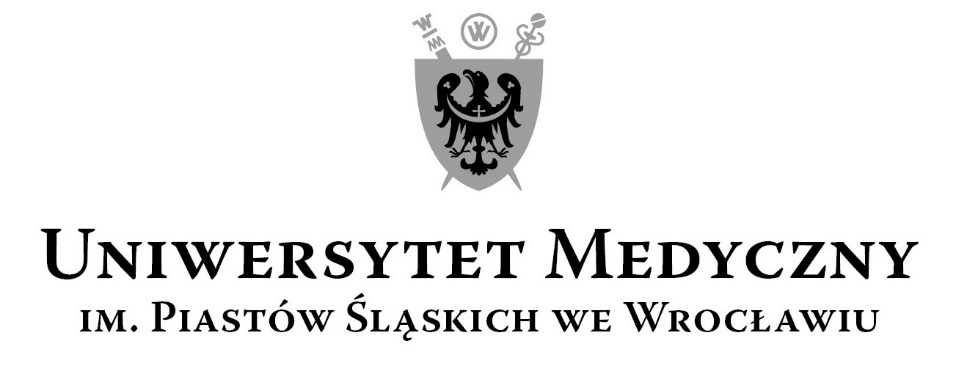 50-367 Wrocław, Wybrzeże L. Pasteura 1Zespół ds. Zamówień Publicznych UMWUl. Marcinkowskiego 2-6, 50-368 Wrocławfax 71 / 784-00-45e-mail: tomasz.kiliszek@umed.wroc.pl 50-367 Wrocław, Wybrzeże L. Pasteura 1Zespół ds. Zamówień Publicznych UMWUl. Marcinkowskiego 2-6, 50-368 Wrocławfax 71 / 784-00-45e-mail: tomasz.kiliszek@umed.wroc.pl Nr ofertyWykonawcy, adres Cena brutto PLN / punkty   Okres gwarancji / punktyTermin wykonania / punkty Punkty ogółem1Konsorcjum w składzie:Przedsiębiorstwo Budowlane SAWREM spółka z ograniczoną odpowiedzialnością Sp. k., ul. Grota-Roweckiego 115B, 52-232 Wrocław (lider konsorcjum),oraz Danuta Sawińska SAWREM Danuta Sawińska, ul. Koskowicka 10, 59-220 Legnica (partner konsorcjum)oraz Tomasz Sawiński, ul. Koskowicka 10, 59-220 Legnica(partner konsorcjum) (Wykonawcy nr 2 i 3 występujący wspólnie jako:Przedsiębiorstwo Budowlane SAWREM  s. c. Danuta Sawińska, Tomasz Sawiński, ul. Koskowicka 10, 59-220 Legnica)6.550.365,4660,00 pkt.60 miesięcy30,00 pkt.30 tygodni0,00 pkt. 90,00